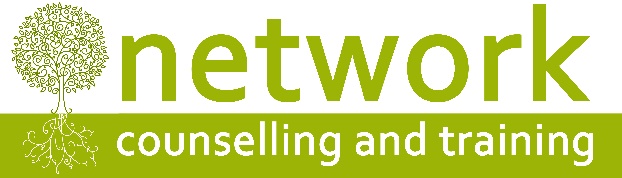 Advanced Certificate inCounselling Skills 2018-19(Quality Checked by the National Counselling Society)APPLICATION FORMPlease return the completed form to the Training Co-ordinator, Sue Woodhead-Marsh, at:Network TrainingElm Park, Filton, Bristol BS34 7PSor sue.woodhead-marsh@network.org.uk 1  General informationHow did you first hear about Network/Network courses?  Please be as specific as you can – your reply will help us with marketing.Network Counselling & Training LtdTelephone: 0117 9507271       Email: training@network.org.uk    Registered charity no: 292801     Limited company no: 2280871  2   Educational historyPlease give details of your educational history, including GCSEs (or equivalent), Highers or A levels (or equivalent) obtained.  3  Other qualificationsPlease give details of any other relevant qualifications you hold (i.e. qualifications related to listening, counselling or caring work of any kind such as pastoral care, social work, etc.)    4   Occupational historyPlease give details of any past or present occupations highlighting any which have involved listening, counselling or caring work of any kind.  5   Previous listening or counselling trainingPlease give details of any previous listening or counselling training you have done.  Include the following information:Name of training organisation(s).Dates of training course(s).Nature of the course(s) and brief description of course content.Number of hours in training.Your reactions to your previous training (e.g. What did you feel you learnt from the training?). In what ways was it a positive or negative experience for you?How did it affect your motivation and decision to apply for counselling training?  6   Listening/counselling experiencePlease give details of any experience you have had of using listening and/or counselling skills either in your work or in any other setting.   7   Experience of being counselledIf you are in counselling now or have been counselled in the past, please include your reflections on your experience and what you have learnt from it.  8   Your spiritual journeyPlease outline your spiritual journey, focusing particularly on the past two or three years.   9   Reasons for applyingPlease state your reasons for wanting to undertake this particular course at this point in your life.  10   The challenges you will faceWhat will be the main challenges for you in undertaking this course of study?  11   Special learning or access requirementsPlease tell us about any special requirements you may have.  12   Autobiographical essayPlease submit with your application an autobiographical sketch of yourself which focuses on the way in which your past experiences have shaped the person you are.  Include your reflections on what you feel you would bring to the course, on the particular strengths, skills and gifts you have which you feel would be of value in the role of counsellor and on the ways in which you consider yourself to have grown and developed of late.  (Minimum length: 1000 words.)    13   Other supporting informationPlease give details of any other information which you feel may be helpful to us.  14   ReferencesPlease supply the names and addresses of two referees.  You may submit two personal references or one personal reference and one reference from a listening/counselling training course tutor.  Where appropriate, one of the references may be from someone who is in a position to comment on your spiritual journey.Signature of applicant:  ________________________________________________________________Date of application:  ___________________________________________________________________Full name:  Title:  Mr/Mrs/Miss/Ms/Dr /OtherMr/Mrs/Miss/Ms/Dr /OtherAddress:  Post code:Telephone:  E-mail:  Date of birth:  Present occupation:Referee 1Referee 1Referee 1Name:  Address:  Post code:Telephone:  E-mail:  Relationship to applicant:Referee 2Referee 2Referee 2Name:  Address:  Post code:Telephone:  E-mail:  Relationship to applicant: